King Saud University	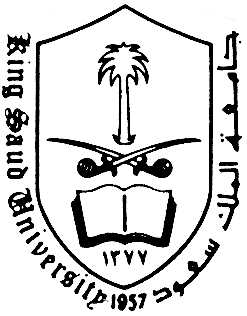 College of Languages & Translation	Department of European Languages & Translation [English Language Program]114 Najd Listening and Speaking DescriptionListeningContent and objectivesThe listening component of this course is designed for intermediate students.Materials used here are longer and require some sophisticated skills that wereintroduced at the preparatory level. The passages grammatical and semantic structures areelaborate. The students are taught the importance of the mechanics of speech, i.e.intonation, rhetoric, pitch, and their effects on meaning assignment. The emphasis ison note-taking and understanding contextual clues. Because the listening course ismeant for prospective novice interpreters and translators, students are trained to payattention to what they listen to, to practice quick storage of language and content inmemory, and to exhibit speed in message retrieval.SkillsThe listening part of the course seeks to develop and foster the following skills:Taking notes on specific informationInferring main ideasIdentifying stated illocutionary forcesInferring illocutionary forcesFollowing instructionsWriting an outlineProducing a summaryRetention of informationRetrieval of informationSpeakingContent and objectivesFor the speaking part of this course the following objectives are to be achieved:Marks Distribution:-First In-Term=30 (15 for each skill)-Second In-Term=30 (15 for each skill)-Final exam = 40 (20 for each skill)-Total = 100 -Passing mark = 60Marks will be deducted for language mistakes (spelling, grammatical, and vocabulary mistakes).Course number & Code Najd 114Course titleListening and SpeakingContact hours3Section29904/29903Group:A and B Prerequisite: Preparatory year-Textbook INTERACTIONS 2 LISTENING/SPEAKING / Middle East Gold Edition-Chapters to be covered 6 to 8 -An awareness of formal / informal language and practice at choosing appropriate language for different situations accepting and refusing invitations, understand and use expressions of locations in contexts, open and close phone conversations, request and give advice, apologize and reconcile, ask for help…etc. . -The awareness that informal spoken language is less complex than written language. It uses shorter sentences, is less organized and uses more 'vague' or non-specific language. -To be competent at either ‘message-oriented’ or transactional language and interactional language, language for maintaining social relationships. To be taught patterns of real interaction like talking about abilities, recognizing expressions of advice, giving opinion, politely interrupting an action or a speaker...etc -To have intelligible pronunciation and be able to cope with streams of speech. -Rehearsal time. By giving students guided preparation / rehearsal time they are more likely to use a wider range of language in a spoken task in addition to making presentations using projectors and visual aids that support their topics. -The ability to participate in classrooms discussions. -Learn to give short presentations about a novel/play to discuss the plot, theme, characters, or setting.Skills:Using some very brief written notes when speakingManaging to maintain one’s audience interestedRespecting the principles of politeness and using appropriate politeness formulaeDeveloping an argumentUsing appropriate paralinguistic expressions while speakingMaking requests, answering requestsApologizing, refusing, complainingContributing to opening and closing moves in exchangesMaking invitations and declining invitations